UA-WISE 2021 ElectionExecutive applicationREAD FIRST- instructions:Answer the questions on the second page of this documentExport to a PDF file (if you don’t we will send it back to you and ask you to resubmit it)	-Under FILE click EXPORT	-Select CREATE PDF/XPSSend to uawse@ualberta.ca by 4pm on April 9th 2021Asynchronous voting will occur from 8am to 4pm on April 11th 2021If you want to make a live pitch about why you should be elected, please come to our voting meeting on April 11th at 4pm. If you can’t attend feel free to send us a power-point presentation, or other summary of what you would have pitched, and we will read it on your behalfAll executive positions are up for grabs, send us an email if you have any questions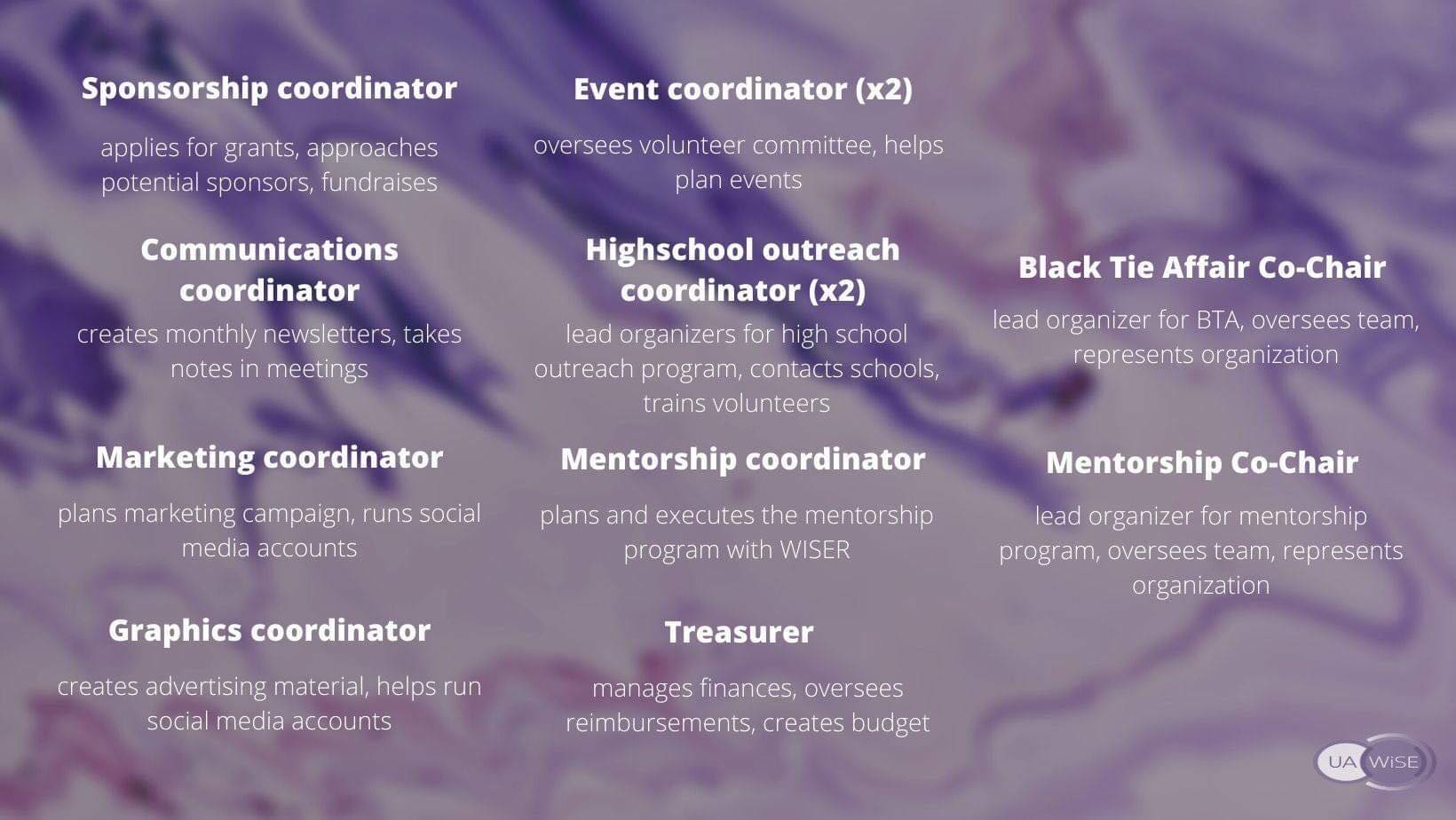 Name: Current program:Year: Current/past UA-WiSE position(s) -including volunteer committee: Top 3 executive position choices (in order):Why do you want to join/stay in UA-WiSE?List your top 3 skills for the position you wantWhat relevant experience do you have? Tell us more about yourself! Hobbies, interests, fun facts, etc.